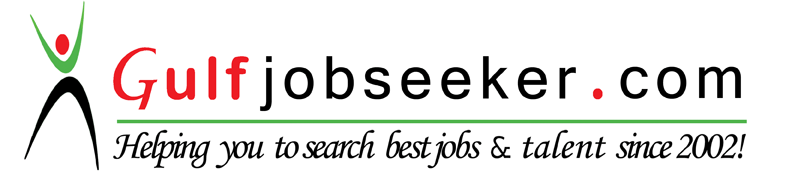 Whats app  Mobile:+971504753686 Gulfjobseeker.com CV No:1575078E-mail: gulfjobseeker@gmail.com                PROFESSIONAL OBJECTIVE AND PROFILE:  Desired to join the path of the people behind productivity and excellence to achieve professional and personal growth with the progressive company that would lead the way for a related career and to impart the knowledge, skills and principles into action where my work experience will have valuable application and utilization of my opportunity for advancement. SUMMARY OF QUALIFICATIONExperience working in diverse retail sales, and customer service environment. Develop reputation for personalized, high quality service.Excellent communication, organize, and multi-tasking skill. Work well independently and as a contributing member of the team. Consistently awarded additional responsibilities with a proven record of achievements in Customer service and employer expectationsProvided face-to-face customer services and built strong customer relationship, handled cash and kept proper records of all transactions.Customer-oriented, with the ability to develop lasting relationships with new and existing customers through careful listening skills, attention to detail, and providing service beyond expectation. Exceptional interpersonal and communication skills; build positive customer relationship.Skilled in areas of order processing, Administrative Writing Skills, SAP System, SAP POS, filling, Data Entry, inventory control, merchandise and cashier management. Proficient in Microsoft office ( Ms Word, Excel and Power point) Assist other Administrative staff in filing, organizing files, letters and documents, copying, typing and other tasks as necessary.Effective team member. Motivate other team members to achieve goals use people skills to build group involvement and support management.PROFESSIONAL EXPERIENCEAl Futtaim private company llcsenior technical support / senior support stAFF Customer Service RepresentativeEnsuring that whist the guidelines relating to handling returns and exchange are consistently adhered to, the customer service levels are consistently met and exceeded by the store staff at every point of customers. Keeping records of the inventory of customer products sent for repairs as well as repair of stock items, for the purpose of ensuring stock credibility as well as controlling the down time, as it would have direct impact on customer satisfaction with the service provided.Ensure all logged by Call Center departments responded through within specified time, continuous follow up and communication to respective departments.Deliver prompt and professional solutions for customer inquires through emails and telecommunication.Research, prioritize and resolve customer issues in timely and accurate fashion.Maintain broad knowledge of all company products, services and promotions.Ensure proper communication sent through service centre and continuous follow up to accomplish the desired task in related to repair procedure and customer feedback.Prepared necessary documents for processing Service Centre payments.Compliance with Customer Service S.O.P (Standard Operation Procedure) in store facility leading to efficient and profitable guidelines.Attends the calls and queries promptly, courteously and operates paging system.Monitoring the Direct delivery and installation schedule / Store delivery, plan schedule and road maps for the drivers; communicate with vendors, Warehouse team ensure that all the products and accessories required for a customer delivery are included and delivered on time.Work with product and sales teams to address and resolve customer issues efficiently.Assist and perform all functions relating to the handling of cash.Providing support to the sales.A Dubai Quality award winner corporation EGPC (Emirates General Petroleum Corporation) ISO- 9001 Certified 1998 (Quality Management)Emirate Retail and Filling Station as Retail Customer Service Assistant                                        Provide polite and efficient service to the customer. Communicate appropriately with customers including proactive greeting and acknowledgement To take ownership and effectively deal with customer requests queries and complaints Communicate effectively with customers, management, and staff Follow procedures for dealing with specific customer orders.     Perform all functions relating to the handling of cash or merchandise in accordance with corporate policies            Accurately and efficiently process cash, coupon, vouchers and credit/debit card paymentsCalculate daily/shift payments received and reconcile with total salesDevelop Strategies for ongoing sales and Promotions, which maintain customer base and high level of customer satisfaction.Responsible for selling promotional product merchandise to customers in retail environment through crosses selling to achieve growing profitability throughout tenureResolve all customer complaints in a manner consistent with company policy, and with customer satisfaction in mind.Process orders, SALIK forms, WASEL  and DU applications Contribute to the overall display within the store environment, including stocking/replenishing merchandise. Maintain professional relationship with customers and co-workers. Fulfill customer service needs by communicating daily with them, appropriate following up, and problem resolving.  International Data Conversion Solution Inc., Philippines Data Entry / EncoderReviewed charge documents for accuracy as well as corrected errors, return documents to source or enter missing data. key in codes necessary to process information Administered and maintained data entry requirements by following data program techniques and procedures.Prepared source data by compiling and sorting information and established entry prioritiesInput text and data from documents into spreadsheets, databases or electronic files. Input all sensitive data and accounting information into the databases and electronic files. Pay attention to details and input data correctly and accurately. Crosscheck and verify data keyed into the databases for accuracy. Correct incorrectly entered data and Resolve discrepancies by using standard procedure.Processed customers account source documents by reviewing data for deficiencies.Verified accuracy of data, compiled spreadsheets by combining data from various systems.Maintain control of input documents by properly following batch control procedures and maintain databaseEnters specific codes into the computer terminal in order to call up the required entry screen needed to input information                                                          WORK HISTORY2011-Present Customer Service Representative	 Al Futtaim Private Company LLC2005-2011      Retail Customer Service Assistant              Emirate General Petroleum Corp.U.A.E                                                    2004-2005      Data Entry/Encoder                                     International Data Conversion, Philippines                                                                                           Solution Inc., Feb.2001-July 2001      Counter Person                            CHOW KING Garden Food Service Corp. Philippines2000-2001                     Team Member                             BURGER KING, PhilippinesFeb.2000- July 2000      Service Crew                              WENDY”S When Phil Corp. Philippines                                                           EDUCATION1998-2002                 City College of Manila                  Sta. Cruz , B.S. Bachelor of  Arts in Political Science Graduated                                                          ACHIEVEMENTS                     For the Sincerity and Outstanding Contribution in Dedication to Work              Spotted Award (April 2012)	                     Spotted Award (January 2013)              Star of the Month (October 2007)                Star of the Month (November 2009)              Star of the Month (March 2009)                   Star of the Month (February 2011)TRAININGS / SEMINARS ATTENDEDTraining of  Problem Resolution Skills ( Oct. 2013)Training of Business Telephone Etiquette (June 2013)Customer Service Mind Set Training ( 2012)Certificate of Basic Arabic Course 1 (Reading and Writing) Abu Bark Islamic Center ( Apr-June 2009)Certificate of Light Motor Vehicle from Emirates Driving Institute (Oct 2009)Certificate of  Manual Motor Vehicle from Socialites Driving Institute  ( June 2008)Certificate of MS WORD Filipino Computer Club (FCC)  (Oct.-Dec 2008)Certificate of MS EXCEL (CORE) Filipino Computer Club (FCC)  (Oct.-Dec 2008)Certificate of MS POWERPOINT Filipino Computer Club (FCC) (Oct.-Dec 2008)Cash Register Training on Ruby Verifier (20/10/2009)Basic Fire Fighting ( ) (18/09/2005)Guest Approach TrainingSkillsAbility to communicate with customer or guest using intercom system for instruction.Excellent communication, organize, and multi-tasking skill. Demonstrate strong work ethic. Ability for verification of data input and correct errors  Ability to perform clerical and Administrative duties such as filing, typing, faxing, answering phoneAbility to work under pressure- was able to handle customer when it is busy.Excellent in Interpersonal and communication skills-verbal and writtenCustomer Service oriented and detail-oriented.Can work with minimum supervision and work independentlyResult oriented, accurate, adaptable, Flexible, hardworking, Self-motivated, productive, dynamic, proactive and reliable. Language:EnglishTagalog